SCHEDA MANUTENZIONE ORDINARIA 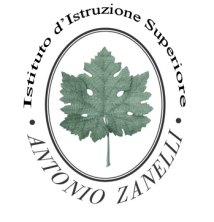 STEREOMICROSCOPIO OTTICOUbicazione: Laboratorio ________________Numero identificativo progressivo: ________ Numero Inventario: _________Compilare la scheda segnando con una “X” le operazioni svolte con successo.Le anomalie di funzionamento che richiedano interventi di manutenzione straordinaria vanno segnalate sull’apposito modulo.Una volta svolta la manutenzione straordinaria, l’intervento va annotato sulla presente scheda (data e tipologia).Data interventoPulizia stativo e tavolino portaoggettiPulizia oculariPulizia obiettiviControllo messa a fuoco (funzionamento vite macrometrica, tenuta della messa a fuoco)Controllo sistema illuminante (funzionamento interruttore, lampada luce riflessa, lampada luce trasmessa, regolatori intensità luminosa, integrità cavo alimentazione e spina)Interventi manutentivi straordinari